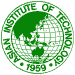                                 Online Training Course on “Innovation and The New Normal: How to Make Way in a                                 Changed World” on 24, 26 November, 1 & 3 December 2020PAYMENT THRU CREDIT CARD             Cardholder’s Name:Credit Card No.: Expiration Date:Amount:      Description:  Payment for the registration for the Online Training Course on “Innovation and The New Normal: How to Make Way in a Changed World” Fee Charges:        USD 300                               THB 9,000    Remarks: The registration will be deducted from your credit card on 20 November 2020.                                                        Signed by: …………..…..………………PRINTED NAME and SIGNATUREAfter filling up this form pls. return to Ms. Parichad Nuntavong at parichad@ait.ac.th with cc. to malcantara@ait.ac.th for the registration confirmation and receipt issuance.